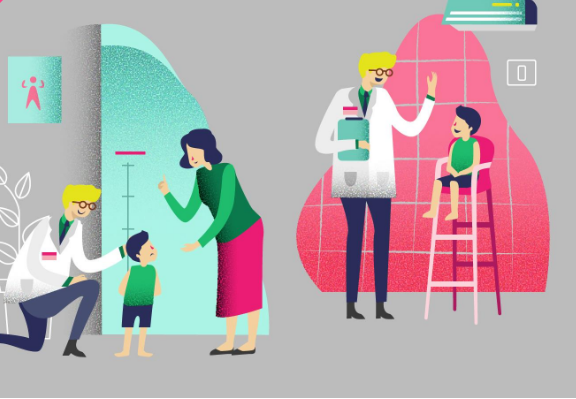 Poštovani roditelji,nakon što ste svoje dijete prijavili u školi, trebate se predbilježiti i za termin za pregled kod školskog liječnika. Pred prijave za termin možete učiniti na način da nam pošaljete e-mail sa slijedećim podatcima : IME I PREZIME DJETETADATUM ROĐENJA I OIB DJETETAIME LIJEČNIKA (PEDIJATRA) KOD KOJEG SE DIJETE LIJEČIVAŠ KONTAKT TELEFON       KOJU ŠKOLU ĆE DIJETE POHAĐATIE-mail-ove s gore navedenim podatcima možete slati na naš mail: skolskatim1.osijek@gmail.com  od 01.03.2022. Kada zaprimimo Vaš e-mail u roku od par dana dobiti ćete e-mail sa svim uputama i s terminom pregleda. NAPOMENA: Pregledi kod školskog liječnika odvijati će se iza 15.03.2022.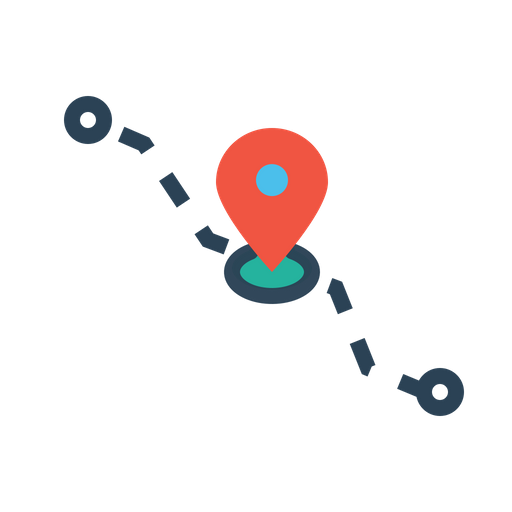 NZJZ OSJEČKO -BARANJSKE ŽUPANIJE Služba za školsku medicinuLiječnica: dr. Vesna Buljan, spec.škol.med.Medicinska sestra: Mirela Karšić, dipl.med.techn.Adresa:Drinska 8, Osijek Ambulanta 35Kontakt:031-225-751e-mail adresa: skolskatim1.osijek@gmail.com 